КОНКУРСНАЯ ДОКУМЕНТАЦИЯоткрытого конкурса на право заключения концессионного соглашения в отношении объектов теплоснабжения г. Грозный  2016г.Определения и сокращения, используемые в настоящей конкурсной документации.Открытый конкурс - торги, победителем которых признаётся лицо, которое предложило наилучшие условия исполнения концессионного соглашения.Конкурсная документация - документация, содержащая требования к предмету открытого конкурса, порядку проведения открытого конкурса, участникам открытого конкурса, а также другие положения и условия в соответствии с Федеральным законом от 21.07.2005 N 115-ФЗ «О концессионных соглашениях» (далее - Закон о концессиях).Концедент – Министерство финансов Чеченской республики  Концессионер – индивидуальный предприниматель, российское или иностранное юридическое лицо, либо действующие без образования юридического лица по договору простого товарищества (договору о совместной деятельности) два и более указанных юридических лица (объединение лиц), заключивший с концедентом по результатам открытого конкурса концессионное соглашение.Комиссия — комиссия по проведению открытого конкурса.Концессионное соглашение - соглашение, по которому одна сторона, концессионер, обязуется за свой счет реконструировать определенное этим соглашением недвижимое имущество и движимое имущество, технологически связанные между собой и предназначенные для осуществления деятельности, предусмотренной концессионным соглашением (далее - объекты концессионного соглашения), право собственности на которое будет принадлежать и принадлежит другой стороне - концеденту, осуществлять деятельность с использованием (эксплуатацией) объектов концессионного соглашения, а концедент обязуется предоставить концессионеру на срок, установленный этим соглашением, права владения и пользования объектами концессионного соглашения для осуществления указанной деятельности.Конкурсное предложение - комплект документов, представленный на рассмотрение конкурсной комиссии участником открытого конкурса, прошедшим предварительный отбор, в соответствии с требованиями настоящей конкурсной документации.Критерии открытого конкурса — условия, установленные настоящей конкурсной документацией, для определения победителя конкурса.Заявитель - индивидуальный предприниматель, российское или иностранное юридическое лицо, либо действующие без образования юридического лица по договору простого товарищества (договору о совместной деятельности) два и более указанных юридических лица (объединение лиц), представившие заявку на участие в открытом конкурсе в конкурсную комиссию.Заявка на участие в открытом конкурсе (заявка) - комплектдокументов, представленный заявителем для участия в предварительномотборе участников открытого конкурса в соответствии с требованиями
настоящей конкурсной документации.Объекты концессионного соглашения – объекты теплоснабжения, находящиеся на правах оперативного управления концедента, и передаваемые концедентом в пользование концессионеру для осуществления деятельности по его модернизации и техническому обслуживанию.Официальный сайт концедента - сайт в информационно-телекоммуникационной сети «Интернет» для размещения информации о проведении торгов - www.torgi.gov.ru, а также официальный сайт концедента в информационно-телекоммуникационной сети «Интернет».Участник открытого конкурса - заявитель, в отношении которого конкурсной комиссией, по результатам проведения предварительного отбора, было принято решение о допуске его к дальнейшему участию в открытом конкурсе и который вправе направить в конкурсную комиссию своё конкурсное предложение в сроки, установленные настоящей конкурсной документацией.Победитель открытого конкурса — участник открытого конкурса, определенный решением конкурсной комиссии как представивший в своем конкурсном предложении наилучшие условия исполнения концессионного соглашения по критериям открытого конкурса.Содержание конкурсной документации:Раздел №1: Условия проведения открытого конкурсаЦели проведения открытого конкурса      2.   Состав и описание объектов концессионного соглашения     3.  Требования к участникам конкурса	Раздел №2: Порядок предварительного отбора участников открытого конкурсаИсчерпывающий перечень документов и материалов, представляемых заявителями открытого конкурса Сообщение о проведении открытого конкурсаПорядок, место и срок предоставления конкурсной документацииПорядок предоставления разъяснений положений конкурсной документацииПорядок представления заявок на участие в открытом конкурсе и требования, предъявляемые к нимПорядок и срок изменения и (или) отзыва на участие в открытом конкурсеПорядок вскрытия конвертов с заявками на участие в открытом конкурсеПорядок и срок проведения предварительного отбораОтказ от проведения открытого конкурса. Внесение изменений в конкурсную документациюРаздел №3: Порядок проведения открытого конкурсаПорядок, место и срок представления конкурсных предложенийПорядок и срок изменения и (или) отзыва конкурсных предложенийПорядок, место, дата и время вскрытия конвертов с конкурсными предложениямиПорядок рассмотрения и оценки конкурсных предложенийПорядок определения победителя открытого конкурсаСрок подписания протокола о результатах проведения открытого конкурса, срок и порядок проведения переговоров с победителем конкурсаСрок подписания концессионного соглашенияТребования к победителю открытого конкурсаПризнание открытого конкурса несостоявшимсяОплата по концессионному соглашениюРаздел №4: Образцы документов для заполнения участниками открытого конкурсаФорма № 4.1. «Опись документов, предоставляемых для участия в предварительном отборе открытого конкурса».      Форма № 4.2. «Заявка на участие в открытом конкурсе» Форма № 4.3.1. «Анкета участника открытого конкурса - юридического лица»Форма № 4.3.2. «Анкета открытого конкурса – физического лица, индивидуального предпринимателя»Форма №4.4. «Запрос на представление разъяснений содержания конкурсной документации»Форма №4.5. «Конкурсное предложение участника открытого конкурса»Форма №4.6. «Опись документов, предоставляемых участником открытого конкурса для участия в открытом конкурсе»Раздел №1 Условия проведения открытого конкурсаПредметом открытого конкурса является право заключить концессионное соглашение в отношении объекта недвижимости, находящегося в собственности Субъекта Российской Федерации,  закрепленного на праве оперативного управления за Министерством финансов Чеченской Республики (далее — объекты).Концессионное соглашение предусматривает реконструкцию объектов для обеспечения бесперебойного и качественного предоставления потребителям услуг по теплоснабжению.По смыслу п. 3 ст. 3 Закона о концессиях, проведение работ по реконструкции в рамках концессионного соглашения предусматривает проведение следующих работ:техническое перевооружение объектов;проведение текущих ремонтных работ на объектах.Концессионное соглашение, в соответствии с настоящей конкурсной документацией, предусматривает следующие условия:1. Срок действия концессионного соглашения - в течение 5 (пяти) лет с момента подписания;2.Срок использования (эксплуатации) объектов концессионного
соглашения в целях, указанных ранее, - в течение срока действия концессионного соглашения;3. Обязательства концессионера по реконструкции объектов концессионного соглашения, соблюдению сроков их модернизации;4.Обязательства концессионера по достижению предложенных технико-
экономических показателей объектов концессионного соглашения;5.Обязательства концессионера по осуществлению деятельности,
предусмотренной концессионным соглашением;6.Обязательство концессионера по обеспечению исполнения
обязательств по концессионному соглашению (предоставление безотзывной банковской гарантии);Значения долгосрочных параметров регулирования деятельности концессионера;Плановые значения показателей надежности и энергетической
эффективности объектов теплоснабжения, плановые значения иных предусмотренных конкурсной документацией технико-экономических показателей данных систем и (или) объектов;9.Порядок возмещения расходов концессионера, подлежащих возмещению в соответствии с нормативными правовыми актами Российской Федерации в сфере теплоснабжения и не возмещенных ему на момент окончания срока действия концессионного соглашения.10.Предельный размер расходов на создание и (или) реконструкцию
объекта концессионного соглашения, которые предполагается осуществлять
в течение всего срока действия концессионного соглашения концессионером;11. Задание и основные мероприятия в отношении объектов концессионного соглашения.1.  Цели проведения открытого конкурса:1. Выбор организации, способной заключить концессионное соглашение на условиях, предусмотренных настоящей конкурсной документацией;      2. Привлечение дополнительных внебюджетных финансовых средств для более эффективного использования имущества, являющегося  собственностью Субъекта Российской Федерации,  закрепленного на праве оперативного управления за Министерством финансов Чеченской Республики.       3. Повышение общего уровня качества и надежности функционирования объектов концессионного соглашения.Состав и описание объектов концессионного соглашения      1. Состав объектов концессионного соглашения с указанием их технико-экономических показателей приведен в приложении 1 к настоящей конкурсной документации. Техническое описание объектов концессионного соглашения приведено в приложении к настоящей конкурсной документации.2. Критерии открытого конкурса и установленные параметры критериев открытого конкурса. 	Критерии открытого конкурса и их параметры, указаны в приложении к настоящей конкурсной документации.3. Требования к участникам конкурсаВ качестве Заявителя конкурса могут выступать: российское или иностранное юридическое лицо либо действующие без образования юридического лица по договору простого товарищества (договору о совместной деятельности) два и более указанных юридических лица, индивидуальный предприниматель, кроме лиц  находящимися под юрисдикцией Турецкой Республики, а также организациями, контролируемыми гражданами Турецкой Республики и (или) организациями, находящимися под юрисдикцией Турецкой Республики  в соответствии с постановлением Правительства РФ от 29 декабря 2015 г. N 1457 "О перечне отдельных видов работ (услуг), выполнение (оказание) которых на территории Российской Федерации организациями, находящимися под юрисдикцией Турецкой Республики, а также организациями, контролируемыми гражданами Турецкой Республики и (или) организациями, находящимися под юрисдикцией Турецкой Республики, запрещено"(далее - Постановление Правительства РФ N 1457). 	Заявитель должен соответствовать следующим требованиям: - не проведение ликвидации заявителя - юридического лица и отсутствие решения арбитражного суда о признании заявителя – юридического лица, индивидуального предпринимателя банкротом и об открытии конкурсного производства;-не приостановление деятельности заявителя в порядке, предусмотренном Кодексом Российской Федерации об административных правонарушениях на день рассмотрения заявки на участие в конкурсе.- не имеющих задолженности по начисленным налогам, сборам и иным обязательным платежам в бюджеты любого уровня или государственные внебюджетные фонды за прошедший календарный год и за последний завершенный отчетный период;- Опыт руководителя  и персонала по эксплуатации тепловых сетей не менее 3 лет.Раздел №2 Порядок проведения предварительного отбора участников открытого конкурса1. Исчерпывающий перечень документов и материалов, представляемых заявителями открытого конкурсаВ перечень документов, представляемых заявителями открытого конкурса в конкурсную комиссию, входит:1.Удостоверенная заявка на участие в открытом конкурсе в двух экземплярах (оригинал и копия), заполненная по форме, установленной настоящей конкурсной документацией (для юридических лиц фирменное название (наименование), сведения об организационно-правовой форме, месте нахождения, почтовый адрес, номер контактного телефона, адрес электронной почты; для физических лиц, в том числе индивидуальных предпринимателей — фамилия, имя, отчество, паспортные данные, сведения о месте жительства, номер контактного телефона, адрес электронной почты);2.Оригинал выписки из Единого государственного реестра юридических лиц (индивидуальных предпринимателей), при этом дата выдачи выписки должна быть не ранее чем за шесть месяцев до дня размещения на официальном сайте концедента сообщения о проведении открытого конкурса или нотариально заверенная копия такой выписки (для юридических лиц и индивидуальных предпринимателей); для иностранных лиц надлежащим образом заверенный перевод на русский язык документов о государственной регистрации юридического лица или физического лица в качестве индивидуального предпринимателя в соответствии с законодательством соответствующего государства, полученный не ранее чем за шесть месяцев до дня размещения на официальном сайте концедента сообщения о проведении открытого конкурса;             3.Удостоверенная заявителем анкета участника открытого конкурса, заполненная по форме, установленной настоящей конкурсной документацией;           4.Документ, подтверждающий полномочия лица на осуществление им действий от имени заявителя открытого конкурса (решение о назначении на должность единоличного исполнительного органа, протокол (выписка из протокола) об избрании (назначении) на должность, договор о передаче полномочий единственного исполнительного органа управляющему, доверенность, выданная уполномоченным лицом, иной документ, подтверждающий полномочия), удостоверенные надлежащим образом;5.Удостоверенные заявителем открытого конкурса копии своих учредительных и регистрационных документов (устав юридического лица, учредительный договор с изменениями, свидетельство о государственной регистрации, свидетельство о постановке на учёт в налоговых органах, свидетельство о внесении записи в ЕГРЮЛ);6.После прохождения первого этапа открытого конкурса (предварительного отбора участников открытого конкурса) участники открытого конкурса, прошедшие предварительный отбор, представляют в конкурсную комиссию:- свои конкурсные предложения в соответствии с требованиями настоящей конкурсной документации по форме, утвержденной настоящей конкурсной документацией;- документы, подтверждающие возможность достижения участником конкурса значений критериев, указанных им в конкурсном предложении, с обязательным приложением описания предлагаемых участником конкурса мероприятий, календарных графиков проведения соответствующих мероприятий, необходимых технико-экономических расчетов, обоснований, документации на предлагаемое к установке (монтажу) оборудование и т.п.Конкурсная комиссия вправе требовать от участников открытого конкурса (письменно и устно) разъяснения положений документов и материалов, представленных ими вместе с конкурсным предложением.7.Удостоверенная заявителем опись документов и материалов, представленных им для участия в предварительном отборе открытого конкурса, в двух экземплярах (оригинал и копия), по форме, утвержденной настоящей конкурсной документацией;8.Удостоверенная участником открытого конкурса опись документов и материалов, представленных им для участия в открытом конкурсе (конкурсное предложение), в двух экземплярах (оригинал и копия), по форме, утвержденной настоящей конкурсной документацией;9.Иные документы, предусмотренные настоящей конкурсной документацией.2. Сообщение о проведении открытого конкурсаСообщение о проведении открытого конкурса на право заключения концессионного соглашения размещено в информационно-телекоммуникационной сети «Интернет» на официальном сайте www.torgi.gov.ru, а также официальный сайт концедента www.minfinchr.ru сети «Интернет». Сообщение о проведении открытого конкурса содержит приглашение к участию в нём.Порядок, место и срок предоставления конкурсной документацииКонкурсную документацию можно получить по письменному заявлению любого заинтересованного лица на участие в открытом конкурсе в срок с 23.05.2016г. по 24.06.2016г., обратившись в конкурсную комиссию по адресу: Чеченская Республика, г. Грозный, ул. Гаражная, 2а, 205 каб. Любое заинтересованное лицо, подавшее письменное заявление о предоставлении ему конкурсной документации (в произвольной форме), регистрируется в журнале выдачи конкурсной документации.Конкурсная документация на участие в открытом конкурсе выдаётся любому заинтересованному лицу секретарём конкурсной комиссии в течение 3 рабочих дней со дня получения его письменного заявления, но не ранее дня размещения на официальном сайте концедента сообщения о проведении открытого конкурса и конкурсной документации.Порядок предоставления разъяснений положений конкурсной документацииЗаявитель вправе обратиться в конкурсную комиссию за разъяснениями положений конкурсной документации, оформив письменно своё обращение по форме, утвержденной настоящей конкурсной документацией.Конкурсная комиссия обязана предоставлять в письменной форме разъяснения положений конкурсной документации по запросу заявителя, если такой запрос поступил в конкурсную комиссию не позднее, чем за 10 рабочих дней до дня истечения срока представления заявок на участие в открытом конкурсе.Разъяснения положений конкурсной документации направляются конкурсной комиссией каждому заявителю не позднее, чем за 5 рабочих дней до дня истечения срока представления заявок на участие в открытом конкурсе, с приложением содержания запроса без указания заявителя, от которого поступил запрос.Разъяснения положений конкурсной документации с приложением содержания запроса без указания заявителя, от которого поступил запрос, также размещаются на официальном сайте концедента.Конкурсная комиссия настоящим официально уведомляет, что разъяснения положений конкурсной документации не должны и не будут изменять её суть.Порядок представления заявок на участие в открытом конкурсе и требования, предъявляемые к нимЗаявитель открытого конкурса подаёт заявку на участие в открытом конкурсе в запечатанном конверте по форме, утвержденной настоящей конкурсной документацией, с приложением документов, указанных в настоящей конкурсной документации.Дата начала приёма заявок на участие в открытом конкурсе: 23.05.2016г. Дата окончания приёма заявок на участие в открытом конкурсе: 24.06.2016г. 	Заявки принимаются конкурсной комиссией с 9:30 до 17:00 часов по местному времени в рабочие дни, кроме  выходных и праздничных дней, по адресу: 364000, Чеченская Республика,         г. Грозный, ул. Гаражная, 2а, 205 каб. Заявитель вправе подать только одну заявку на участие в открытом конкурсе.В случае подачи заявителем нескольких заявок на участие в открытом конкурсе, конкурсной комиссией может быть принято решение о не допуске данного заявителя к участию в открытом конкурсе.Заявка на участие в открытом конкурсе подлежит регистрации в журнале заявок под порядковым номером с указанием даты и точного времени её представления (часы и минуты) во избежание совпадения этого времени с временем представления других заявок на участие в открытом конкурсе.На копии описи документов и материалов, представленных заявителем, делается отметка о дате и времени представления (часы и минуты) заявки на участие в открытом конкурсе с указанием номера этой заявки.Заявки на участие в открытом конкурсе должны содержать документы и материалы, предусмотренные конкурсной документацией.Порядок и срок изменения и (или) отзыва заявок на участие в открытом конкурсеЗаявитель вправе изменить или отозвать свою заявку на участие в открытом конкурсе в любое время до истечения срока представления в конкурсную комиссию заявок на участие в открытом конкурсе.Изменение заявки на участие в открытом конкурсе или уведомление о её отзыве считается действительным, если такое изменение или такое уведомление поступило от заявителя в конкурсную комиссию до истечения срока представления заявок на участие в открытом конкурсе.Изменение и (или) отзыв заявки на участие в открытом конкурсе подлежат регистрации в журнале регистрации заявок на участие в открытом конкурсе с указанием даты и точного времени их представления (часы и минуты).Изменение заявки на участие в открытом конкурсе оформляется на русском языке в письменной форме в двух экземплярах (оригинал и копия), каждый из которых удостоверяется подписью заявителя и представляется в конкурсную комиссию в отдельном запечатанном конверте с пометкой «ИЗМЕНЕНИЕ заявки на участие в открытом конкурсе на право заключения концессионного соглашения в отношении объектов теплоснабжения. Регистрационный номер____».К изменениям заявки на участие в открытом конкурсе прилагается удостоверенная подписью заявителя опись документов и материалов, представленных им, в двух экземплярах, оригинал которой остается в конкурсной комиссии, копия у заявителя. На копии описи документов и материалов, представленных заявителем, также делается отметка о дате и времени (часы и минуты) их представления.Если конверт с изменениями заявки на участие в открытом конкурсе не запечатан и не маркирован в порядке, указанном выше, конкурсная комиссия не несёт ответственности за утерю или досрочное вскрытие такого конверта.Никакие изменения не могут быть внесены заявителями в заявки на участие в открытом конкурсе после истечения срока представления заявок на участие в открытом конкурсе.Отзыв заявки на участие в открытом конкурсе оформляется заявителем на русском языке в письменной форме в запечатанном конверте с пометкой «УВЕДОМЛЕНИЕ ОБ ОТЗЫВЕ ЗАЯВКИ на участие в открытом конкурсе на право заключения концессионного соглашения в отношении объектов теплоснабжения. Регистрационный номер___».Датой отзыва заявки на участие в открытом конкурсе является дата регистрации уведомления об отзыве заявки на участие в открытом конкурсе в журнале регистрации заявок на участие в открытом конкурсе.Заявки на участие в открытом конкурсе, отозванные до окончания срока подачи заявок на участие в открытом конкурсе считаются не поданными.В случае отзыва заявителем своей заявки на участие в открытом конкурсе (в любое время до истечения срока представления в конкурсную комиссию заявок на участие в открытом конкурсе) сумма задатка, внесённая заявителем, возвращается ему в течение 5 рабочих дней после получения уведомления об отзыве заявки на участие в открытом конкурсе, путем перечисления денежных средств в размере, ранее внесённого заявителем задатка, на его расчетный счет.Порядок вскрытия конвертов с заявками на участие в открытом конкурсеВскрытие конвертов с заявками на участие в открытом конкурсе будет произведено конкурсной комиссией по адресу: 364000, Чеченская Республика, г. Грозный, ул. Гаражная, 2а, 205 каб. 24.06.2016г. в 10:00 по местному времени.На процедуре вскрытия конвертов с заявками на участие в открытом конкурсе секретарём конкурсной комиссии ведётся протокол вскрытия конвертов.Протокол вскрытия конвертов размещается на сайте в течение 1 дня с момента вскрытия конвертов с заявками на участие в открытом конкурсе и его подписания.Порядок вскрытия конвертов с заявками на участие в открытом конкурсе.Юридическое лицо или любое другое заинтересованное лицо, изъявившие желание принять участие в открытом конкурсе, представляет в запечатанном конверте письменную заявку на участие в открытом конкурсе, заполненную по форме, установленной настоящей конкурсной документацией, и документы, указанные в настоящей конкурсной документации, по адресу: 364000,  Чеченская Республика, г. Грозный, ул. Гаражная, 2а, 205 каб. На конверте указывается полное наименование открытого конкурса. Заявитель указывает на таком конверте свои реквизиты в соответствии с настоящей конкурсной документацией.Заявитель самостоятельно несет все расходы, связанные с подготовкой и подачей в конкурсную комиссию своей заявки на участие в открытом конкурсе.Заявки, поступившие в конкурсную комиссию после истечения срока приёма заявок на участие в открытом конкурсе, указанного в сообщении о проведении открытого конкурса и в настоящей конкурсной документации, не регистрируются и не рассматриваются.Заявки на участие в открытом конкурсе, направленные по почте и поступившие в конкурсную комиссию в день вскрытия конвертов с заявками на участие в открытом конкурсе, после начала вскрытия таких конвертов, конкурсной комиссией не регистрируются и не рассматриваются. Такие заявки возвращаются заявителю по адресу, указанному на конверте, на основании документа, удостоверяющего факт поступления заявки на участие в открытом конкурсе с опозданием (по указанному факту делается специальная запись в протоколе вскрытия конвертов).На открытом заседании конкурсной комиссии в день, во время и в месте, указанном в сообщении о проведении открытого конкурса и в настоящей конкурсной документации, производится вскрытие конвертов с заявками на участие в открытом конкурсе. Перед вскрытием конвертов комиссия проверяет их целостность, что фиксируется в протоколе вскрытия конвертов с заявками на участие в открытом конкурсе.Секретарь конкурсной комиссии ведёт протокол вскрытия конвертов с заявками на участие в открытом конкурсе, который подписывается членами конкурсной комиссии, присутствующими на заседании.При вскрытии конвертов с заявками на участие в открытом конкурсе объявляются и заносятся в протокол:сведения о вскрытии конвертов с заявками на участие в открытом конкурсе;наименование (фамилия, имя, отчество) и место нахождения (место жительства) каждого заявителя, конверт которого, содержащий заявку на участие в открытом конкурсе, вскрывается;сведения о наличии в этой заявке на участие в открытом конкурсе документов и материалов, представление которых заявителем предусмотрено настоящей конкурсной документацией.Порядок и срок проведения предварительного отбораПредварительный отбор участников открытого конкурса проводится конкурсной комиссией в порядке, установленном настоящей конкурсной документацией и Законом о концессиях.Конкурсная комиссия на основании результатов проведения предварительного отбора участников открытого конкурса принимает решение о допуске заявителя к участию в открытом конкурсе или об отказе в допуске заявителя к участию в открытом конкурсе.Конкурсная комиссия оформляет это решение протоколом проведения предварительного отбора участников открытого конкурса.Проведение предварительного отбора участников открытого конкурса и подписание протокола о проведении предварительного отбора участников открытого конкурса состоится 17.06. 2016 г.в 10:00 по местному времени.В соответствии с указанной датой, конкурсная комиссия в течение 3 рабочих дней со дня подписания членами конкурсной комиссии протокола проведения предварительного отбора участников открытого конкурса, но не позднее, чем за 60 рабочих дней до дня истечения срока представления конкурсных предложений в конкурсную комиссию, направляет участникам открытого конкурса, прошедшим предварительный отбор, уведомления с предложением представить свои конкурсные предложения, а также размещает протокол проведения предварительного отбора участников открытого конкурса на официальном сайте концедента.Заявителям, не допущенным к участию в открытом конкурсе, направляется уведомление об отказе в допуске к участию в открытом конкурсе с приложением копии указанного протокола и возвращаются внесенные ими суммы задатков в течение 5 рабочих дней со дня подписания указанного протокола членами конкурсной комиссии.9. Отказ от проведения открытого конкурса. Внесение изменений в конкурсную документацию.Конкурсная комиссия вправе отказаться от проведения настоящего открытого конкурса в сроки, установленные действующим законодательством Российской Федерации.В случае отказа от проведения открытого конкурса, конкурсная комиссия размещает на официальном сайте концедента сообщение об отказе от проведения открытого конкурса.Конкурсная комиссия вправе внести изменения в настоящую конкурсную документацию в соответствии с положениями Закона о концессиях.Раздел 3. Порядок проведения открытого конкурсаПорядок, место и срок представления конкурсных предложенийУчастник открытого конкурса, прошедший предварительный отбор, представляет свои конкурсные предложения, в соответствии с требованиями настоящей конкурсной документации.Конкурсное предложение участник открытого конкурса, прошедший предварительный отбор, оформляет на русском языке в письменной форме, установленной настоящей конкурсной документацией, в двух экземплярах (оригинал и копия), каждый из которых удостоверяется подписью участника открытого конкурса и представляется в конкурсную комиссию в порядке, установленном настоящей конкурсной документацией, в отдельном запечатанном конверте.Дата начала представления конкурсных предложений: день получения участником конкурса уведомления с предложением представить конкурсные предложения.Дата окончания представления конкурсных предложений: 27.06.2016г. в 10-00 часов по местному времени. Конкурсные предложения принимаются конкурсной комиссией с 9:30 до 17:00 часов по местному времени по рабочим дням по адресу: 364000, Чеченская Республика, г. Грозный, ул. Гаражная, 2а, 205 каб. Порядок и срок изменения и (или) отзыва конкурсных предложенийУчастник открытого конкурса вправе изменить или отозвать свое конкурсное предложение в любое время до истечения срока представления в конкурсную комиссию конкурсных предложений, определенного настоящей конкурсной документацией.Изменение конкурсного предложения или уведомление о его отзыве считается действительным, если такое изменение или такое уведомление поступило от участника открытого конкурса в конкурсную комиссию до истечения срока представления конкурсных предложений (т.е. вплоть до момента вскрытия на заседании конкурсной комиссии конвертов с конкурсными предложениями).Изменение и (или) отзыв конкурсных предложений подлежат регистрации в журнале регистрации конкурсных предложений с указанием даты и точного времени их представления (часы и минуты).Изменение конкурсных предложений оформляется на русском языке в письменной форме в двух экземплярах (оригинал и копия), каждый из которых удостоверяется подписью участника открытого конкурса и представляется в конкурсную комиссию в отдельном запечатанном конверте с пометкой «ИЗМЕНЕНИЕ КОНКУРСНОГО ПРЕДЛОЖЕНИЯ участника открытого конкурса на право заключения концессионного соглашения в отношении объектов теплоснабжения. Регистрационный номер_____».К изменениям конкурсного предложения прилагается удостоверенная подписью участника открытого конкурса опись документов и материалов, представленных им, в двух экземплярах, оригинал которой остается в конкурсной комиссии, копия у участника открытого конкурса. На копии описи документов и материалов, представленных участником открытого конкурса, делается отметка о дате и времени (часы и минуты) её представления.Если конверт с изменениями конкурсного предложения не запечатан и не маркирован в порядке, указанном выше, конкурсная комиссия не несет ответственности за утерю или досрочное вскрытие такого конверта.Никакие изменения не могут быть внесены участником открытого конкурса в конкурсное предложение после истечения срока представления конкурсных предложений, установленного настоящей конкурсной документацией.Отзыв конкурсного предложения оформляется участником открытого конкурса на русском языке в письменной форме в запечатанном конверте с пометкой «УВЕДОМЛЕНИЕ ОБ ОТЗЫВЕ конкурсного предложения участника открытого конкурса на право заключения концессионного соглашения в отношении объектов теплоснабжения. Регистрационный номер ».Датой отзыва конкурсного предложения является дата регистрации уведомления об отзыве конкурсного предложения в журнале регистрации конкурсных предложений.В случае отзыва участником открытого конкурса своего конкурсного предложения (в любое время до истечения срока представления в конкурсную комиссию конкурсных предложений) сумма задатка, внесённая участником открытого конкурса, возвращается ему в течение 5 рабочих дней после получения уведомления об отзыве конкурсного предложения, путем перечисления денежных средств в размере задатка, внесенного участником открытого конкурса, на его расчетный счет.Порядок, место, дата и время вскрытия конвертов с конкурсными предложениямиКонверты с конкурсными предложениями вскрываются на заседании конкурсной комиссии в порядке, установленном настоящей конкурсной документацией.Вскрытие конвертов с конкурсными предложениями будет произведено конкурсной комиссией по адресу: 364000, Чеченская Республика, г. Грозный, ул. Гаражная, 2а, 205 каб. 27.06. 2016г. в 10:00 по местному времени.На процедуре вскрытия конвертов с конкурсными предложениями секретарём конкурсной комиссии ведётся протокол вскрытия конвертов с конкурсными предложениями.Протокол вскрытия конвертов с конкурсными предложениями размещается на сайте в течение 1 дня с момента вскрытия конвертов с конкурсными предложениями и его подписания.Порядок рассмотрения и оценки конкурсных предложенийКонкурсное предложение участника открытого конкурса должно содержать условия, предлагаемые участником открытого конкурса по каждому критерию открытого конкурса, выраженные в числовых величинах.Конкурсное предложение должно соответствовать числовым параметрам критериев отрытого конкурса (начальное значение критерия, уменьшение или увеличение начального значения критерия в конкурсном предложении), установленным настоящей конкурсной документацией.Условия, содержащиеся в конкурсных предложениях участников открытого конкурса, будут оценены путем сравнения суммарных результатов по всем оцениваемым конкурсным предложениям на основании критериев открытого конкурса. В результате такого сравнения будет определен рейтинг (место) конкурсного предложения, при этом победителем открытого конкурса будет признан участник открытого конкурса, предложивший наилучшие условия и набравший максимальный балл.Оценка конкурсных предложений осуществляется в соответствии с критериями открытого конкурса, установленными настоящей конкурсной документацией и предусмотренными частью 2.3 статьи 24 Закона о концессиях, в следующем порядке:1) в случае, если для критерия конкурса установлено увеличение его начального значения, величина, рассчитываемая по содержащемуся в конкурсном предложении условию и такому критерию, определяется путем умножения коэффициента такого критерия на отношение разности значения, содержащегося в конкурсном предложении условия и начального значения такого критерия, к разности наибольшего из значений содержащихся во всех конкурсных предложениях условий и начального значения такого критерия;2) в случае, если для критерия конкурса установлено уменьшение его начального значения, величина, рассчитываемая по содержащемуся в конкурсном предложении условию и такому критерию, определяется путем умножения коэффициента такого критерия на отношение разности начального значения такого критерия и значения, содержащегося в конкурсном предложении условия, к разности начального значения такого критерия и наименьшего из значений содержащихся во всех конкурсных предложениях условий;3) для каждого конкурсного предложения величины, рассчитанные по всем критериям конкурса, суммируютсяКонкурсная комиссия на основании результатов рассмотрения конкурсных предложений принимает решение о соответствии или несоответствии конкурсного предложения требованиям настоящей конкурсной документации.Участник открытого конкурса, который предложил условия, получившие наибольший итоговый результат признается победителем открытого конкурса. Решение об определении победителя конкурса оформляется протоколом рассмотрения и оценки конкурсных предложений.После произведения всех необходимых расчётов и сравнений полученных результатов членами конкурсной комиссии в день окончания рассмотрения конкурсных предложений подписывается протокол рассмотрения и оценки конкурсных предложений.Протокол рассмотрения и оценки конкурсных предложений размещается на сайте в течение 1 дня с момента вскрытия конвертов с конкурсными предложениями и его подписания.Порядок определения победителя открытого конкурсаУсловия, содержащиеся в конкурсных предложениях участников открытого конкурса, будут оценены путем сравнения суммарных результатов по всем оцениваемым конкурсным предложениям на основании критериев открытого конкурса.В результате такого сравнения будет определен рейтинг (место) конкурсного предложения, при этом победителем открытого конкурса будет признан участник открытого конкурса, предложивший наилучшие условия и набравший максимальный балл.Победителем открытого конкурса признается участник открытого конкурса, предложивший наилучшие условия, определённые в порядке, предусмотренном настоящей конкурсной документацией.В случае, если два и более конкурсных предложения содержат равные наилучшие условия, победителем открытого конкурса признается участник открытого конкурса, раньше других указанных участников открытого конкурса представивший в конкурсную комиссию своё конкурсное предложение.Срок подписания протокола о результатах проведения открытого конкурса, срок и порядок проведения переговоров с победителем конкурсаНе позднее чем через 3 рабочих дня с момента подписания протокола рассмотрения и оценки конкурсных предложений членами конкурсной комиссии подписывается протокол о результатах проведения открытого конкурса на право заключения концессионного соглашения с указанием победителя открытого конкурса.Протокол о результатах проведения открытого конкурса размещается на официальном сайте концедента в течение 1 рабочего дня с момента подписания его членами конкурсной комиссии.Конкурсная комиссия в течение 5 рабочих дней со дня подписания членами конкурсной комиссии протокола о результатах проведения открытого конкурса, экземпляр протокола о результатах проведения открытого конкурса направляет участнику открытого конкурса, признанному победителем открытого конкурса, с официальным уведомлением о признании его победителем открытого конкурса и с проектом концессионного соглашения, включающим в себя условия этого соглашения, определённые решением о заключении концессионного соглашения, настоящей конкурсной документацией и представленным победителем открытого конкурса конкурсным предложением, а также концеденту для рассмотрения и заключения концессионного соглашения.Сообщение о результатах проведения открытого конкурса размещается на официальном сайте концедента в течение 15 рабочих дней с момента подписания членами конкурсной комиссии протокола о результатах проведения открытого конкурса. В это же время участникам открытого конкурса, не признанным конкурсной комиссией победителями открытого конкурса, направляется уведомление с информацией о результатах прошедшего открытого конкурса.После дня подписания членами конкурсной комиссии протокола о результатах проведения конкурса Министерство финансов Чеченской Республики на основании решения о заключении концессионного соглашения в течение 3 рабочих дней с момента получения победителем конкурса протокола о результатах проведения конкурса и проекта концессионного соглашения проводит переговоры в форме совместных совещаний с победителем конкурса в целях обсуждения условий концессионного соглашения и их возможного изменения по результатам переговоров.В ходе переговоров не могут быть изменены существенные условия концессионного соглашения, условия, которые являлись критериями конкурса, а также условия, содержащиеся в конкурсном предложении лица, в отношении которого принято решение о заключении концессионного соглашения.Концессионное соглашение помимо условий, которые не могут быть изменены в ходе совместных совещаний, может содержать условия, предусмотренные п. 2 ст. 10 Закона о концессиях. Указанные условия могут быть изменены в ходе совместных совещаний.По результатам проведения совместных совещаний принимается решение:- об изменении условий концессионного соглашения, подлежащие изменению в соответствии с Законом о концессионных соглашениях, и подписании его в измененной редакции;- о подписании концессионного соглашения без изменения его условий.Сообщение о заключении концессионного соглашения подлежит опубликованию. 7. Срок подписания концессионного соглашенияВ течение 10 рабочих дней с момента получения победителем открытого конкурса протокола о результатах проведения открытого конкурса и проекта концессионного соглашения, участник открытого конкурса, признанный конкурсной комиссией победителем открытого конкурса, должен подписать концессионное соглашение, являющееся предметом настоящего открытого конкурса.Победитель открытого конкурса не вправе отказаться от заключения концессионного соглашения в срок, установленный настоящей конкурсной документацией, и на условиях, предложенных им в своём конкурсном предложении.Перечисленные выше сроки могут быть изменены только решением концедента в соответствии с настоящей конкурсной документацией.8. Требования к победителю открытого конкурса о представлении документов, подтверждающих обеспечение исполнения обязательств концессионера по концессионному соглашению. В качестве одного из условий заключения концессионного соглашения предусматривается необходимость представления победителем открытого конкурса, документов, подтверждающих обеспечение им исполнения обязательств по концессионному соглашению.Концессионное соглашение заключается только после предоставления победителем открытого конкурса всех необходимых документов, подтверждающих обеспечение исполнения обязательств концессионера по концессионному соглашению.Концессионер обязан предоставить обеспечение исполнения обязательств по соглашению.Обеспечение исполнения концессионером обязательств по концессионному соглашению осуществляется путем предоставления безотзывной банковской гарантии на сумму  8000-00 (восемь тысяч) рублей на срок действия концессионного соглашения.Банковская гарантия должна соответствовать требованиям Постановления Правительства Российской Федерации от 19.12.2013 № 1188 «Об утверждении требований к банковской гарантии, предоставляемой в случае, если объектом концессионного соглашения являются объекты теплоснабжения и другими нормативно-правовыми актами.Непредставление документов, подтверждающих обеспечение исполнения обязательств по концессионному соглашению, а также представление документов по исполнению обязательств, не соответствующих требованиям, установленным настоящей конкурсной документацией и решением концедента о заключении концессионного соглашения, однозначно трактуется конкурсной комиссией как уклонение победителя открытого конкурса от заключения концессионного соглашения.Признание открытого конкурса несостоявшимсяОткрытый конкурс по решению концедента объявляется несостоявшимся в случае, если в конкурсную комиссию представлено менее двух конкурсных предложений или конкурсной комиссией признано соответствующими требованиям конкурсной документации, в том числе критериям открытого конкурса, менее двух конкурсных предложений.Концедент вправе рассмотреть конкурсное предложение, представленное только одним участником открытого конкурса, и в случае его соответствия требованиям конкурсной документации, в том числе и критериям открытого конкурса, принять решение о заключении с этим участником открытого конкурса концессионного соглашения в соответствии с условиями, содержащимися в представленном им конкурсном предложении, в тридцатидневный срок со дня принятия решения о признании открытого конкурса несостоявшимся.В случае, если по результатам рассмотрения конкурсного предложения, представленного только одним участником открытого конкурса, концедентом не было принято решение о заключении с этим участником открытого конкурса концессионного соглашения, задаток, ранее внесённый этим участником открытого конкурса, возвращается ему в пятнадцатидневный срок со дня истечения указанного тридцатидневного срока путём перечисления денежных средств на его расчётный счёт.В случае, если открытый конкурс объявлен несостоявшимся в соответствии с частью 6 статьи 27 Закона о концессиях, концедент вправе вскрыть конверт с единственной представленной заявкой на участие в открытом конкурсе и рассмотреть эту заявку в порядке, установленном настоящей конкурсной документацией, в течение трёх рабочих дней со дня принятия решения о признании открытого конкурса несостоявшимся.В случае, если представленная заявителем заявка на участие в открытом конкурсе соответствует требованиям, установленным настоящей конкурсной документацией, концедент в течение десяти рабочих дней со дня принятия решения о признании открытого конкурса несостоявшимся, вправе предложить такому заявителю представить своё конкурсное предложение о заключении концессионного соглашения на условиях, соответствующих настоящей конкурсной документации.Срок представления заявителем этого конкурсного предложения составляет не более чем 60 рабочих дней со дня получения заявителем уведомления концедента. Срок рассмотрения концедентом предложения, представленного таким заявителем, устанавливается решением концедента, но не может составлять более чем пятнадцать рабочих дней со дня предоставления таким заявителем своего предложения.По результатам рассмотрения представленного заявителем предложения концедент, в случае, если это предложение соответствует требованиям конкурсной документации, в том числе и критериям открытого конкурса, принимает решение о заключении концессионного соглашения с таким заявителем.Раздел №4 Образцы форм и документов для заполнения участниками открытого конкурсаФорма № 4.1. «Опись документов, представляемых для участия в предварительном отборе открытого конкурса»ОПИСЬ ДОКУМЕНТОВ,представляемых для участия в предварительном отборе открытого конкурсана право заключения концессионного соглашения в отношении объектов теплоснабженияЗаявка заявителем открытого конкурса подаётся в запечатанном конверте, на котором указывается полное название открытого конкурса. Заявитель открытого конкурса указывает на таком конверте свои реквизиты.Участник конкурса:Руководитель ________________ (Ф.И.О.)М.П.Форма № 4.2. Заявка на участие в открытом конкурсе № _______ 							                               «___»_________2016ЗАЯВКА НА УЧАСТИЕ В ОТКРЫТОМ КОНКУРСЕна право заключения концессионного соглашения в отношении объектов теплоснабжения1. Изучив конкурсную документацию открытого конкурса на право заключения вышеупомянутого концессионного соглашения, а также применимые к данному открытому конкурсу нормативные правовые акты_____________________________________________________________________________(наименование заявителя открытого конкурса)в лице_________________ сообщает о согласии участвовать в открытом конкурсе на условиях, установленных в конкурсной документации, и направляет настоящую заявку на участие в открытом конкурсе.Мы ознакомлены с условиями, содержащимися в конкурсной
документации, и гарантируем их выполнение в соответствии с требованиями
конкурсной документации.Нам разъяснено и понятно, что:заключение концессионного соглашения в целях осуществления деятельности по обеспечению бесперебойного и качественного предоставления потребителям коммунальных услуг является для победителя открытого конкурса обязательным;участник открытого конкурса, признанный конкурсной комиссией победителем открытого конкурса, не вправе отказаться от заключения концессионного соглашения в срок, установленный конкурсной документацией, и на условиях, предложенных им в настоящей заявке на участие в открытом конкурсе.Неотъемлемым приложением к настоящей заявке на участие в открытом конкурсе является доверенность (по форме приложения № 1 к настоящей форме) на 1-м листе.Настоящим гарантируем достоверность информации, представленной нами в заявке на участие в открытом конкурсе, и подтверждаем право конкурсной комиссии:запрашивать в уполномоченных органах власти и у упомянутых в нашей заявке юридических и физических лиц информацию, уточняющую представленные нами в ней сведения;затребовать у нас представления в срок, установленный в конкурсной документации, и в письменном (устном) виде разъяснений положений документов и материалов, содержащихся в составе нашей заявки на участие в открытом конкурсе.6. Сообщаем, что для оперативного уведомления нас по вопросам организационного характера и взаимодействия с конкурсной комиссией нами уполномочен ____________Все сведения о проведении открытого конкурса просим сообщать указанному уполномоченному лицу.7. Юридический и фактический адреса, факс ,банковскиереквизиты: Адрес электронной почты 8. Корреспонденцию в наш адрес просим направлять по адресу:9. К настоящей заявке на участие в открытом конкурсе прилагаются документы согласно описи на листах.Участник конкурса:
Руководитель ________________ (Ф.И.О.)(подпись и печать)м.п.(для юридического лица)
Главный бухгалтер __________(Ф.И.О.)                    М.П.Приложение № 1к форме № 4.2 «Заявка на участие в открытом конкурсе»Дата, исх. номерДОВЕРЕННОСТЬ №(прописью число, месяц и год выдачи доверенности)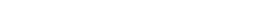 Юридическое лицо — участник конкурса:(наименование юридического лица)доверяет(фамилия, имя, отчество, должность)паспорт серии № выдан представлять интересы, давать необходимые разъяснения от имени(наименование организации)на открытом конкурсе на право заключения концессионного соглашения в отношении объектов теплоснабжения.В целях выполнения данного поручения он уполномочен представлять конкурсной комиссии необходимые документы, подписывать и получать от имени организации — доверителя все документы, связанные с его выполнением.Подпись (Ф.И.О. удостоверяемого) (Подпись удостоверяемого)Доверенность действительна по «_____ »Участник конкурса:Руководитель юридического лица удостоверяем.г.(Ф.И.О.)подпись п печатьГлавный бухгалтерМ.П.Форма № 4.3.1. АНКЕТА УЧАСТНИКА ОТКРЫТОГО КОНКУРСАМы, нижеподписавшиеся, заверяем правильность всех данных, указанных в анкете.Участник конкурса:
Руководитель ________________ (Ф.И.О.)(подпись и печать)м.п.(для юридического лица)
Главный бухгалтер __________(Ф.И.О.)М.П.Форма № 4.3.2. «Анкета участника открытого конкурса — физического лица, индивидуального предпринимателя»Форма № 4.3.2. АНКЕТА УЧАСТНИКА ОТКРЫТОГО КОНКУРСАМы, нижеподписавшиеся, заверяем правильность всех данных, указанных в анкете.Участник открытого конкурса:Физическое лицо/индивидуальный предприниматель (Ф.И.О.)подпись и печатьм.п.Форма № 4.4.  «Запрос на представление разъяснений содержания конкурсной документации»№_____				                                                  «___» _________ 2016 г.В конкурсную комиссиюЗАПРОСна разъяснение отдельных положений конкурсной документации, представляемой для участия в открытом конкурсе на право заключения концессионного соглашенияв отношении объектов теплоснабженияПрошу Вас разъяснить следующие положения конкурсной документации:Ответ на запрос прошу направить по факсу: (телефон-факс участника открытого конкурса)Руководитель организацииМ.П.Форма № 4.5«Конкурсное предложение участника открытого конкурса»№   ___________						    	          «___» _________ 2016 г.КОНКУРСНОЕ ПРЕДЛОЖЕНИЕна право заключения концессионного соглашения в отношении объектов теплоснабжения1. Пройдя предварительный отбор участников открытого конкурса и получив от конкурсной комиссии официальное уведомление об этом с копией протокола проведения предварительного отбора, а также принимая во внимание все условия, изложенные в конкурсной документации______________________________________________________                                                      (наименование участника открытого конкурса)в лице______________________ ,официально сообщает конкурсной комиссии о своём согласии участвовать в открытом конкурсе на условиях, установленных конкурсной документацией, и направляет настоящее конкурсное предложение.2. Мы согласны выполнить работы в соответствии с требованиями конкурсной документации и на условиях, которые мы представили в настоящем конкурсном предложении:Мы ознакомлены с условиями, содержащимися в конкурсной
документации, и гарантируем их выполнение в соответствии с требованиями
конкурсной документации.В случае признания нас победителями открытого конкурса,
гарантируем заключение концессионного соглашения, в полном соответствии с
условиями, которые мы представили в нашем конкурсном предложении, и в
других документах, предусмотренных конкурсной документацией.Нам разъяснено и понятно, что:заключение концессионного соглашения является для победителя открытого конкурса обязательным;участник открытого конкурса, признанный конкурсной комиссией победителем открытого конкурса, не вправе отказаться от заключения концессионного соглашения в срок, установленный конкурсной документацией, и на условиях, предложенных им в настоящем конкурсном предложении    6. Настоящим гарантируем достоверность информации, представленной нами в настоящем конкурсном предложении, и подтверждаем право конкурсной комиссии: запрашивать в уполномоченных органах власти и у упомянутых в нашем конкурсном предложении юридических и физических лиц информацию, уточняющую представленные нами в нём сведения;затребовать у нас представления в срок, установленный в конкурсной документации, и в письменном (устном) виде разъяснений положений документов и материалов, содержащихся в составе нашего конкурсного предложения.7. Сообщаем, что для оперативного уведомления нас по вопросам
организационного характера и взаимодействия с конкурсной комиссией нами
уполномочен (контактная информация об уполномоченном лице)Все сведения о проведении открытого конкурса просим сообщать указанному уполномоченному лицу.8. Юридический и фактический адреса, факс,банковские реквизиты: Адрес электронной почты 9. Корреспонденцию в наш адрес просим направлять по адресу:10. К настоящему конкурсному предложению прилагаются документы
согласно Описи на листах.Участник конкурса:Руководитель юридического лица ____________________________(Ф.И.О.)подпись печать(для юридического лица)Главный бухгалтер (Ф.И.О.)М.П.Приложение № 1к форме № 4.5 «Конкурсное предложение участника открытого конкурса»Дата, исх. номерДОВЕРЕННОСТЬ №(прописью число, месяц и год выдачи доверенности)Юридическое лицо - участник конкурса:(наименование юридического лица)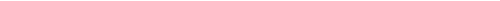 Доверяет______________________________________(фамилия, имя, отчество, должность)паспорт серии № выдан « »представлять интересы, давать необходимые разъяснения от имени(наименование организации)на открытом конкурсе на право заключения концессионного соглашения в отношении объектов теплоснабжения.В целях выполнения данного поручения он уполномочен представлять конкурсной комиссии необходимые документы, подписывать и получать от имени организации - доверителя все документы, связанные с его выполнением.Подпись удостоверяем.(Ф.И.О. удостоверяемого) (Подпись удостоверяемого)Доверенность действительна по « » г.Участник конкурса:Руководитель юридического лица (Ф.И.О.)подпись и печатьГлавный бухгалтер (Ф.И.О.)М.П.Форма № 4.6. «Опись документов, представляемых участником открытого конкурса для участия в открытом конкурсе»ОПИСЬ ДОКУМЕНТОВ,на право заключения концессионного соглашения в отношении объектовтеплоснабженияКонкурсное предложение участником открытого конкурса подаётся в запечатанном конверте, на котором указывается полное наименование открытого конкурса. Участник открытого конкурса указывает на таком конверте свои реквизиты.Приложение № 1 к конкурсной документацииПЕРЕЧЕНЬобъектов концессионного соглашенияПриложение № 2 к конкурсной документацииКРИТЕРИИоткрытого конкурса и их параметрыПриложение № 3 к конкурсной документацииТЕХНИЧЕСКОЕ ОПИСАНИЕобъектов концессионного соглашенияПриложение № 5 к конкурсной документацииСведения о ценах, значениях и параметрах, используемых для расчета дисконтированной выручки участника конкурсаТаблица 1  Приложение № 4 к конкурсной документации КОНЦЕССИОННОЕ СОГЛАШЕНИЕв отношении объектов теплоснабжения г. Грозный                                                                                          «_____» ___________ 2016Министерства финансов Чеченской Республики в лице ____________, действующего на основании _________________, именуемая в дальнейшем Концедент , с одной стороны,и_______________________________________________________________(индивидуальный предприниматель, российское или иностранное юридическое лицо либо действующие без образования юридического лица по договору простого товарищества договору о совместной деятельности) два или более юридических лица - указать нужное)в лице ________________________________________________________,(должность, ф.и.о. уполномоченного лица)действующего на основании _____________________________________________________________________(наименование и реквизиты документа, устанавливающего полномочия лица)именуемый в дальнейшем Концессионер, с другой стороны, совместно именуемые Стороны, в соответствии с _____________________________________________________________________(протоколом конкурсной комиссии о результатах проведения конкурса, решением Концедента о заключении настоящего Соглашения без проведения конкурса - указать нужное)от «___» _____________ 20___ г. № _______ заключили настоящее Соглашение о нижеследующем. Предмет Соглашения1. Концессионер обязуется за свой счет реконструировать имущество, состав и описание которого приведены в разделе №2 настоящего Соглашения (далее - объект Соглашения), находящегося в собственности Субъекта Российской Федерации,  закрепленного на праве оперативного управления за Концедентом, и осуществлять предоставление услуг теплоснабжения потребителям с использованием объекта Соглашения, а Концедент обязуется предоставить Концессионеру на срок, установленный настоящим Соглашением, права владения и пользования объектом Соглашения для осуществления указанной деятельности.2. Проведение работ по реконструкции в рамках настоящего концессионного соглашения предусматривает проведение следующих работ:- техническое перевооружение объектов;- проведение текущих ремонтных работ на объектах.II. Объект Соглашения3. Объектом Соглашения является помещение котельной, указанная в приложении № 1 к настоящему Соглашению и предназначенные для осуществления деятельности, указанной в пункте 1 настоящего Соглашения, подлежащие реконструкции.4. Объект Соглашения, подлежащий реконструкции, принадлежит Концеденту на праве собственности. Реквизиты документов, удостоверяющих право собственности Концедента на объект Соглашения, указаны в приложении № 1 к настоящему Соглашению.5. Сведения о составе и описании объекта Соглашения, в том числе о технико-экономических показателях, техническом состоянии передаваемого объекта Соглашения приведены в приложениях № 1,  № 3 к настоящему концессионному соглашению.III. Порядок передачи Концедентом Концессионеру объектов имущества6. Концедент обязуется передать Концессионеру, а Концессионер обязуется принять имущество, в соответствии с приложением № 1 к настоящему Соглашению, а также права владения и пользования указанным объектом в срок, установленный в разделе №6 настоящего Соглашения.Передача Концедентом Концессионеру имущества, указанного в приложении № 1 к настоящему Соглашению, осуществляется по акту приема-передачи, подписываемому Сторонами.Обязанность Концедента по передаче имущества, указанного в приложении № 1 к настоящему Соглашению, считается исполненной после принятия объектов Концессионером и подписания Сторонами акта приема-передачи.Обязанность Концедента по передаче Концессионеру прав владения и пользования на недвижимое имущество, зарегистрированных в установленном порядке, считается исполненной со дня государственной регистрации указанных прав Концессионера.В случае отсутствия государственной регистрации прав Концедента на объект Соглашения, указанная обязанность считается исполненной с момента подписания акта приема-передачи.Обязанность Концедента по передаче Концессионеру прав владения и пользования движимым имуществом, входящим в состав иного имущества, считается исполненной после принятия этого имущества Концессионером и подписания Сторонами акта приема-передачи.7. Концедент обязан предоставить Концессионеру во временное владение и пользование имущество, которое образует единое целое с объектом Соглашения и (или) предназначено для использования по общему назначению с объектом Соглашения, в целях осуществления Концессионером деятельности, указанной в пункте 1 настоящего Соглашения (далее - иное имущество). Концедент гарантирует, что он обладает правом оперативного управления иного имущества, права пользования которым передаются Концессионеру в соответствии с настоящим Соглашением. Сроки владения и пользования Концессионером иным имуществом не могут превышать срок действия настоящего Соглашения.Обязанность Концедента по передаче Концессионеру прав владения и пользования на недвижимое имущество, входящее в состав иного имущества, зарегистрированных в установленном порядке, считается исполненной со дня государственной регистрации указанных прав Концессионера.В случае отсутствия государственной регистрации прав Концедента на иное имущество, указанная обязанность считается исполненной с момента подписания акта приема-передачи.Обязанность Концедента по передаче Концессионеру прав владения и пользования движимым имуществом, входящим в состав иного имущества, считается исполненной после принятия этого имущества Концессионером и подписания Сторонами акта приема-передачи.Права Концессионера на владение и пользование входящими в состав иного имущества объектами недвижимого имущества, права Концедента на которое не зарегистрированы в органах государственной регистрации, подлежат государственной регистрации в порядке, предусмотренном пунктами 7 и 8 настоящего Соглашения.8. Стороны обязуются осуществить действия, необходимые для государственной регистрации права Концессионера на владение и пользование объектом Соглашения, иным имуществом, в том числе провести мероприятия по постановке на кадастровый учет объектов недвижимого имущества, входящих в состав объектов Соглашения, иного имущества в течение 30 (тридцати) календарных дней с момента подписания настоящего Соглашения.9. Государственная регистрация прав, указанных в пункте 8 настоящего Соглашения, осуществляется Концедентом в установленном законодательством РФ порядке.10. Выявленное в течение одного года с момента подписания Сторонами акта приема-передачи несоответствие показателей объекта Соглашения, объектов недвижимого и движимого имущества, входящих в состав объекта Соглашения, иного имущества технико-экономическим показателям, установленным в приложениях №№ 1, 3 к настоящему Соглашению, является основанием для предъявления Концессионером Концеденту требования о безвозмездном устранении выявленных недостатков, для изменения условий настоящего Соглашения, либо для его расторжения в судебном порядке.IV. Реконструкция объекта Соглашения11. Концессионер обязан за свой счет реконструировать объект Соглашения, состав и описание, технико-экономические показатели которого установлены в приложениях № № 1,  3 к настоящему Соглашению, в сроки, указанные в разделе IX настоящего Соглашения. 12. Перечень реконструируемых объектов и перечень мероприятий по реконструкции объекта устанавливается в соответствии с инвестиционной программой Концессионера, утверждаемой в порядке, установленном законодательством Российской Федерации в сфере регулирования цен (тарифов), являющейся приложением № ___ к настоящему концессионному соглашению.13. Стороны обязуются осуществить действия, необходимые для государственной регистрации права собственности Концедента на реконструируемый объект и на иное имущество, указанное в Приложении № 1к настоящему Соглашению, а также прав Концессионера на владение и пользование указанным имуществом, в течение 1 года в порядке, предусмотренном п. 8, 9 настоящего концессионного соглашения.14. Государственная регистрация прав, указанных в п. 13 настоящего Соглашения, осуществляется в порядке, предусмотренном п. 9 настоящего концессионного соглашения. 15. Концессионер вправе привлекать к выполнению работ и реконструкции объекта Соглашения третьих лиц, за действия которых он отвечает как за свои собственные.16. Концессионер обязан за свой счет разработать и согласовать с Концедентом проектную документацию, необходимую для технического перевооружения объекта Соглашения до ______________.Проектная документация должна соответствовать требованиям, предъявляемым к объекту Соглашения в соответствии с решением Концедента о заключении настоящего Соглашения.17. Концедент обязуется в течение _____ рабочих дней с момента заключения настоящего соглашения предоставить Концессионеру технические условия для разработки проектной документации, необходимой для технического перевооружения объекта Соглашения, а также обеспечить Концессионеру необходимые условия для выполнения работ по реконструкции объекта Соглашения, в том числе принять необходимые меры по обеспечению свободного доступа Концессионера и уполномоченных им лиц к объекту Соглашения.18. Концедент обязуется обеспечить Концессионеру необходимые условия для выполнения работ и техническому перевооружению, в том числе принять необходимые меры по обеспечению свободного доступа Концессионера и уполномоченных им лиц к иному имуществу.19. Концедент обязуется оказывать Концессионеру содействие при выполнении работ по реконструкции объекта Соглашения путем осуществления следующих действий: передача необходимой документации, информации об имуществе, переданном Концессионеру в соответствии с настоящим Соглашением и другие действия.20. При обнаружении Концессионером несоответствия проектной документации условиям, установленным настоящим Соглашением, требованиям технических регламентов и иных нормативных правовых актов Российской Федерации, а также при обнаружении Концессионером независящих от Сторон обстоятельств, делающих невозможным реконструкцию, техническое перевооружение объекта Соглашения в сроки, установленные настоящим Соглашением, и (или) использование (эксплуатацию) объекта Соглашения, Концессионер обязуется немедленно предупредить об этом Концедента и на основании решения Концедента до момента внесения необходимых изменений в проектную документацию приостановить работу по реконструкции объекта Соглашения.При обнаружении несоответствия проектной документации условиям, установленным настоящим Соглашением, в случае разработки проектной документации Концессионером, Концессионер несет ответственность перед Концедентом в порядке, предусмотренных действующим законодательством.21. При обнаружении Концессионером независящих от Сторон обстоятельств, делающих невозможным реконструкцию объекта Соглашения в сроки, установленные настоящим Соглашением, и (или) использование (эксплуатацию) объекта Соглашения, Концессионер обязуется немедленно уведомить Концедента об указанных обстоятельствах в целях согласования дальнейших действий Сторон по исполнению настоящего Соглашения.22. Концессионер обязан обеспечить ввод в эксплуатацию объекта Соглашения в порядке, установленном законодательством Российской Федерации, в срок, указанный в пункте 65 настоящего Соглашения.23. Концессионер обязан приступить к использованию (эксплуатации) объекта Соглашения в срок, указанный в пункте 66 настоящего Соглашения.24. Концессионер обязан осуществить инвестиции в реконструкцию объекта Соглашения в объемах, указанных в инвестиционной программе Концессионера, утверждаемой в порядке, установленном законодательством Российской Федерации в сфере регулирования цен (тарифов).Концессионер обязан осуществить инвестиции в реконструкцию объекта Соглашения в объемах, указанных в приложении №____.25. Предельный размер расходов на реконструкцию объекта Соглашения, осуществляемых в течение всего срока действия Соглашения Концессионером, равен _________________________________________________.Задание и основные мероприятия, предусмотренные статьей 22 Федерального закона «О концессионных соглашениях», с описанием основных характеристик таких мероприятий приведены в приложении №____.26. Объем и источники инвестиций, привлекаемых Концессионером в целях Реконструкции объекта Соглашения, определяются в соответствии с инвестиционными программами Концессионера на 2016_______гг., утвержденными в порядке, установленном законодательством Российской Федерации в сфере регулирования цен (тарифов), и указываются в приложении №_____.При изменении инвестиционной программы объем инвестиций, которые Концессионер обязуется привлечь для финансирования инвестиционной программы, изменению не подлежит. 27. Завершение Концессионером работ по реконструкции объекта Соглашения оформляется подписываемым Сторонами документом об исполнении Концессионером своих обязательств по созданию и реконструкции объекта Соглашения.V. Владение, пользование и распоряжение объектами имущества, предоставляемыми Концессионеру28. Концессионер обязан использовать (эксплуатировать) объект Соглашения и иное имущество в установленном настоящим Соглашением порядке в целях осуществления деятельности, указанной в пункте 1 настоящего Соглашения.29. Концессионер обязан поддерживать объект Соглашения в исправном состоянии, производить за свой счет текущий ремонт, нести расходы на содержание объекта Соглашения, иного имущества.30. Концессионер имеет право с согласия Концедента передавать объект Соглашения в пользование третьим лицам на срок, не превышающий срока действия настоящего Соглашения, указанного в пункте 58 настоящего Соглашения, при условии соблюдения обязательств Концессионера, предусмотренных настоящим Соглашением. Прекращение настоящего Соглашения является основанием для прекращения прав пользования третьих лиц объектом Соглашения.31. Концессионер имеет право с согласия Концедента передавать иное имущество в пользование третьим лицам на срок, не превышающий срока действия настоящего Соглашения, указанного в пункте 58 настоящего Соглашения, при условии соблюдения обязательств Концессионера, предусмотренных настоящим Соглашением. Прекращение настоящего Соглашения является основанием для прекращения прав пользования третьих лиц иным имуществом.32. Передача Концессионером в залог или отчуждение объекта Соглашения и иного имущества не допускается.33. Продукция и доходы, полученные Концессионером в результате осуществления деятельности по настоящему Соглашению, являются собственностью Концессионера.34. Недвижимое имущество, которое создано Концессионером с согласия Концедента при осуществлении деятельности, предусмотренной настоящим Соглашением, не относящееся к объекту Соглашения и не входящее в состав иного имущества, является собственностью Концедента.35. Недвижимое имущество, которое создано Концессионером без согласия Концедента при осуществлении деятельности, предусмотренной настоящим Соглашением, не относящееся к объекту Соглашения и не входящее в состав иного имущества, является собственностью Концедента. Стоимость такого имущества Концедентом возмещению не подлежит.36. Движимое имущество, которое создано и (или) приобретено Концессионером при осуществлении деятельности, предусмотренной настоящим Соглашением, и не входит в состав иного имущества, является собственностью Концессионера.37. Концессионер обязан учитывать объект Соглашения и иное переданное Концедентом имущество на своем балансе отдельно от своего имущества.38. Концессионер обязан осуществлять начисление амортизации.39. Риск случайной гибели или случайного повреждения объекта Соглашения и иного имущества несет Концессионер в период действия настоящего Соглашения.VI. Порядок передачи Концессионером Концеденту объектов имущества40. По результатам проведения мероприятий по техническому перевооружению Концессионер обязан передать Концеденту оборудование не пригодное для эксплуатации Объекта Соглашения путем подписания с Концедентом акта приема-передачи. Концедент обязан принять передаваемое по акту приема-передачи не пригодное для эксплуатации оборудование в течение 2 рабочих дней и обеспечить его вывоз за свой счет.41. Концессионер обязан передать Концеденту, а Концедент обязан принять объект Соглашения в срок, указанный в пункте 63 настоящего Соглашения. Передаваемый Концессионером объект Соглашения должен быть реконструирован в соответствии с условиями настоящего Соглашения, быть пригодным для осуществления деятельности, указанной в пункте 1 настоящего Соглашения, и не должен быть обременен правами третьих лиц, если иное не предусмотрено Соглашением.42. Концессионер обязан передать Концеденту, а Концедент обязан принять иное имущество, которое не должно быть обременено правами третьих лиц, в срок, указанный в пункте 63 настоящего Соглашения, и быть пригодным для осуществления деятельности, указанной в пункте 1 настоящего Соглашения.43. Передача Концессионером Концеденту объекта Соглашения, иного имущества осуществляется по акту приема-передачи, подписываемому Сторонами.44. Концессионер передает Концеденту документы, относящиеся к передаваемому объекту Соглашения, иному имуществу, в том числе проектную документацию на создание и техническое перевооружение объекта Соглашения.45. Обязанность Концессионера по передаче объекта Соглашения, иного имущества считается исполненной с момента подписания Сторонами акта приема-передачи и государственной регистрации прекращения прав Концессионера на владение и пользование указанными объектами.46. Обязанность Концессионера по передаче движимого имущества, входящего в состав объекта Соглашения, считается исполненной с момента подписания Сторонами акта приема-передачи.При уклонении Концедента от подписания акта приема-передачи обязанность Концессионера по передаче объекта Соглашения, иного имущества считается исполненной, если Концессионер осуществил все необходимые действия по передаче указанных объектов, включая действия по государственной регистрации прекращения прав Концессионера на владение и пользование этими объектами.47. Прекращение прав Концессионера на владение и пользование объектом Соглашения, объектами недвижимого имущества, входящими в состав иного имущества, подлежит государственной регистрации в установленном законодательством Российской Федерации порядке. Государственная регистрация прекращения указанных прав Концессионера осуществляется за счет Концессионера. Стороны обязуются осуществить действия, необходимые для государственной регистрации прекращения указанных прав Концессионера, в течение 1 (одного) месяца со дня прекращения настоящего Соглашения.VII. Порядок осуществления Концессионером деятельности, предусмотренной Соглашением48. В соответствии с настоящим Соглашением Концессионер обязан на условиях, предусмотренных настоящим Соглашением, осуществлять деятельность, указанную в пункте 1 настоящего Соглашения, и не прекращать (не приостанавливать) эту деятельность без согласия Концедента, за исключением случаев, установленных законодательством Российской Федерации.49. Концессионер обязан осуществлять деятельность по использованию (эксплуатации) объекта Соглашения в соответствии с требованиями, установленными законодательством Российской Федерации.50. Концессионер обязан осуществлять деятельность, указанную в пункте 1 настоящего Соглашения, с даты ввода объекта Соглашения в эксплуатацию и до окончания срока, указанного в пункте 58 настоящего Соглашения.51. Помимо деятельности, указанной в пункте 1 настоящего Соглашения, Концессионер с использованием объекта Соглашения имеет право осуществлять иную деятельность в соответствии с Уставом Концессионера.52. Концессионер имеет право исполнять настоящее Соглашение, включая осуществление деятельности, указанной в пункте 1 настоящего Соглашения, своими силами и (или) с привлечением других лиц. При этом Концессионер несет ответственность за действия других лиц как за свои собственные.53. Концессионер обязан предоставлять потребителям установленные федеральными законами, законами субъекта Российской Федерации, нормативными правовыми актами органов местного самоуправления льготы, в том числе льготы по оплате товаров, работ и услуг. Указанные льготы предоставляются Концессионером в порядке и случаях, определенных законодательством Российской Федерации.54. Концессионер обязан при осуществлении деятельности, указанной в пункте 1 настоящего Соглашения, осуществлять реализацию производимых услуг по теплоснабжению по регулируемым ценам (тарифам) и (или) в соответствии с установленными надбавками к ценам (тарифам).55. Порядок, условия установления и изменения цен (тарифов), надбавок к ценам (тарифам) и долгосрочные параметры регулирования деятельности Концессионера на производимые Концессионером услуги согласовываются с органами исполнительной власти или органами местного самоуправления, осуществляющими в соответствии с законодательством Российской Федерации в сфере регулирования цен (тарифов) регулирование цен (тарифов), в порядке, предусмотренном законодательством Российской Федерации.56. Концессионер имеет право передавать с согласия Концедента третьим лицам свои права и обязанности, предусмотренные настоящим Соглашением, с момента ввода в эксплуатацию объекта Соглашения путем уступки требования или перевода долга в соответствии с настоящим Соглашением.57. Концессионер обязан предоставить обеспечение исполнения обязательств по соглашению. Обеспечение исполнения концессионером обязательств по концессионному соглашению осуществляется путем предоставления безотзывной банковской гарантии в размере 8 000 (пять тысяч) рублей на срок действия концессионного соглашения.Банковская гарантия должна соответствовать требованиям Постановления Правительства Российской Федерации от 15.06.2009 N 495 «Об установлении требований к концессионеру в отношении банков, предоставляющих безотзывные банковские гарантии, банков, в которых может быть открыт банковский вклад (депозит) концессионера, права по которому могут передаваться концессионером концеденту в залог, и в отношении страховых организаций, с которыми концессионер может заключить договор страхования риска ответственности за нарушение обязательств по концессионному соглашению», Постановления Правительства Российской Федерации от 19.12.2013 № 1188 «Об утверждении требований к банковской гарантии, предоставляемой в случае, если объектом концессионного соглашения являются объекты теплоснабжения, отдельные объекты таких систем» и другими нормативно-правовыми актами.VIII. Сроки, предусмотренные настоящим Соглашением58. Настоящее Соглашение вступает в силу со дня его подписания и действует в течение 5 (пяти) лет.59. Срок реконструкции объекта Соглашения в течение действия Соглашения.60. Срок ввода в эксплуатацию объекта Соглашения – в течение действия Соглашения.61. Срок использования (эксплуатации) Концессионером объекта Соглашения – 5 (пять) лет со дня подписания акта приема-передачи объекта Соглашения, иного имущества.62. Срок передачи Концедентом Концессионеру объекта Соглашения и иного имущества – не более 10 (десяти) календарных дней со дня подписания Сторонами настоящего Соглашения.63. Срок передачи Концессионером Концеденту объекта Соглашения и иного имущества не более 10 (десяти) календарных дней со дня окончания срока действия настоящего Соглашения либо дня его досрочного расторжения.64. Срок осуществления Концессионером деятельности, указанной в пункте 1 настоящего Соглашения, - 5 (пять) лет со дня подписания акта приема-передачи объекта Соглашения, иного имущества.IX. Порядок осуществления Концедентом контроля за соблюдением Концессионером условий настоящего Соглашения65. Права и обязанности Концедента осуществляются Администрацией Третьяковского района.66. Администрация осуществляет контроль за соблюдением Концессионером условий настоящего Соглашения, в том числе обязательств по осуществлению деятельности, указанной в пункте 1 настоящего Соглашения, обязательств по использованию (эксплуатации) объекта Соглашения в соответствии с целями, установленными настоящим Соглашением, а также сроков исполнения обязательств, указанных в разделе IX настоящего Соглашения.67. Концессионер обязан обеспечить представителям Концедента, доступ на объект Соглашения, а также к документации, относящейся к осуществлению деятельности, указанной в пункте 1 настоящего Соглашения, по предварительному согласованию с Концессионером.68. Концедент имеет право запрашивать у Концессионера, а Концессионер обязан предоставить информацию об исполнении Концессионером обязательств, предусмотренных настоящим Соглашением.69. Концедент не вправе вмешиваться в осуществление хозяйственной деятельности Концессионера.70. Представители Администрации не вправе разглашать сведения, отнесенные настоящим Соглашением к сведениям конфиденциального характера или являющиеся коммерческой тайной.71. При обнаружении Концедентом в ходе осуществления контроля за деятельностью Концессионера нарушений, которые могут существенно повлиять на соблюдение Концессионером условий настоящего Соглашения, Концедент обязан сообщить об этом Концессионеру в течение 10 (десяти) календарных дней со дня обнаружения указанных нарушений.72. Стороны обязаны своевременно предоставлять друг другу информацию, необходимую для исполнения обязанностей, предусмотренных настоящим Соглашением, и незамедлительно уведомлять друг друга о наступлении существенных событий, способных повлиять на надлежащее исполнение указанных обязанностей.X. Ответственность Сторон73. За неисполнение или ненадлежащее исполнение обязательств, предусмотренных настоящим Соглашением, Стороны несут ответственность, предусмотренную законодательством Российской Федерации и настоящим Соглашением.74. Концессионер несет ответственность перед Концедентом за допущенное при создании и реконструкции объекта Соглашения нарушение требований, установленных настоящим Соглашением, требований технических регламентов, проектной документации, иных обязательных требований к качеству объекта Соглашения.75. В случае нарушения требований, указанных в пункте 79 настоящего Соглашения, Концедент вправе в течение 10 (десяти) дней с даты обнаружения нарушения направить Концессионеру в письменной форме требование безвозмездно устранить обнаруженное нарушение с указанием пункта настоящего Соглашения и (или) документа, требования которых нарушены. При этом срок для устранения нарушения указывается в требовании.76. Концедент вправе потребовать от Концессионера возмещения причиненных Концеденту убытков, вызванных нарушением Концессионером требований, указанных в пункте 80 настоящего Соглашения, если эти нарушения не были устранены Концессионером в срок, определенный Концедентом в требовании об устранении нарушений, предусмотренном пунктом 80 настоящего Соглашения, или являются существенными.77. Концедент имеет право на возмещение убытков, возникших в результате неисполнения или ненадлежащего исполнения Концессионером обязательств по настоящему Соглашению. Возмещение указанных убытков производится в порядке, определенном законодательством Российской Федерации.78. Возмещение Сторонами настоящего Соглашения убытков в случае неисполнения или ненадлежащего исполнения обязательств, предусмотренных настоящим Соглашением, не освобождают соответствующую Сторону от исполнения этого обязательства в натуре.79. Сторона, не исполнившая или исполнившая ненадлежащим образом свои обязательства, предусмотренные настоящим Соглашением, несет ответственность, предусмотренную законодательством Российской Федерации и настоящим Соглашением, если не докажет, что надлежащее исполнение указанных обязательств оказалось невозможным вследствие наступления обстоятельств непреодолимой силы.XI. Порядок взаимодействия Сторон при наступлении обстоятельств непреодолимой силы80. Сторона, нарушившая условия настоящего Соглашения в результате наступления обстоятельств непреодолимой силы, обязана:а) в письменной форме уведомить другую Сторону о наступлении указанных обстоятельств не позднее 10 (десяти) календарных дней со дня их наступления и представить необходимые документальные подтверждения;б) в письменной форме уведомить другую Сторону о возобновлении исполнения своих обязательств, предусмотренных настоящим Соглашением.81. Стороны обязаны предпринять все разумные меры для устранения последствий, причиненных наступлением обстоятельств непреодолимой силы, послуживших препятствием к исполнению или надлежащему исполнению обязательств по настоящему Соглашению, а также до устранения этих последствий предпринять необходимые меры, направленные на обеспечение надлежащего осуществления Концессионером деятельности, указанной в пункте 1 настоящего Соглашения.XII. Изменение Соглашения83. Настоящее Соглашение может быть изменено по соглашению его Сторон, за исключением условий настоящего Соглашения, определенных на основании решения о заключении настоящего Соглашения и конкурсного предложения, а также случаев, предусмотренных Федеральным законом «О концессионных соглашениях». Изменение настоящего Соглашения осуществляется в письменной форме.84. Изменение условий настоящего Соглашения осуществляется по согласованию с антимонопольным органом в случаях, предусмотренных Федеральным законом «О концессионных соглашениях». Согласие антимонопольного органа получается в порядке и на условиях, утверждаемых Правительством Российской Федерации.Изменение значений долгосрочных параметров регулирования деятельности Концессионера, указанных в приложении N 1, осуществляется по предварительному согласованию с органом исполнительной власти или органом местного самоуправления, осуществляющим регулирование цен (тарифов) в соответствии с законодательством Российской Федерации в сфере регулирования цен (тарифов), получаемому в порядке, утверждаемом Правительством Российской Федерации.85. В целях внесения изменений в условия настоящего Соглашения одна из Сторон направляет другой Стороне соответствующее предложение с обоснованием предлагаемых изменений. Сторона в течение 10 (десяти) календарных дней со дня получения указанного предложения рассматривает его и принимает решение о согласии или о мотивированном отказе внести изменения в условия настоящего Соглашения.86. Настоящее Соглашение может быть изменено по требованию одной из Сторон по решению суда по основаниям, предусмотренным Гражданским кодексом Российской Федерации.XIII. Прекращение Соглашения87. Настоящее Соглашение прекращается:а) по истечении срока действия;б) по соглашению Сторон;в) на основании судебного решения о его досрочном расторжении.88. Настоящее Соглашение может быть расторгнуто досрочно на основании решения суда по требованию одной из Сторон в случае существенного нарушения другой Стороной условий настоящего Соглашения, существенного изменения обстоятельств, из которых Стороны исходили при его заключении, а также по иным основаниям, предусмотренным федеральными законами и настоящим Соглашением.89. К существенным нарушениям Концессионером условий настоящего Соглашения относятся:а) нарушение сроков создания и реконструкции объекта Соглашения;б) использование (эксплуатация) объекта Соглашения в целях, не установленных настоящим Соглашением;в) нарушение установленного настоящим Соглашением порядка использования (эксплуатации) объекта Соглашения;г) прекращение или приостановление Концессионером деятельности, предусмотренной настоящим Соглашением, без согласия Концедента;е) неисполнение или ненадлежащее исполнение Концессионером обязательства, указанного в пункте 1 настоящего Соглашения, по предоставлению гражданам и другим потребителям услуг по теплоснабжению.90. По основанию, указанному в подпункте «е» пункта 93 настоящего Соглашения, оно может быть расторгнуто в случае возникновения неоднократных перебоев по вине Концессионера в централизованном предоставлении коммунальных услуг потребителям, повлекших за собой массовые отключения объектов муниципального образования. Данные нарушения должны быть зафиксированы в заключении созданной Сторонами комиссии. Указанная комиссия должна быть образована не позднее 5 (пяти) дней с момента обращения Концедента. Персональный состав комиссии утверждается Сторонами. Комиссия вправе привлекать к работе представителей государственных органов (Ростехнадзора, Энергонадзора и др.), специализированных экспертных организаций, имеющих соответствующие технические лицензии, а также иных организаций. Решения комиссии принимаются после изучения обстоятельств дела большинством голосов. Результаты рассмотрения оформляются заключением Комиссии, которое направляется Сторонам. Выводы Комиссии являются обязательными для исполнения Сторонами. В случае несогласия с заключением Комиссии заинтересованная Сторона вправе обратиться в суд.91. К существенным нарушениям Концедентом условий настоящего Соглашения относятся:а) невыполнение в срок, установленный в пункте 62 настоящего Соглашения, обязанности по передаче Концессионеру объекта Соглашения;б) передача Концессионеру объекта Соглашения по описанию, технико-экономическим показателям и назначению и в состоянии, не соответствующем установленному приложениями № 1 в случае, если такое несоответствие выявлено в течение одного года с момента подписания сторонами Соглашения акта приема-передачи и не могло быть выявлено при передаче объекта Соглашения и возникло по вине Концедента.92. По соглашению Сторон возмещение расходов Концессионера на создание и реконструкцию Объекта Соглашения может быть произведено Концедентом путем передачи в собственность Концессионера имущества, принадлежащего Концеденту, в том числе, Объекта соглашения или отдельных объектов недвижимого имущества, входящих в состав Объекта Соглашения.93. Порядок возмещения расходов Концессионера, подлежащих возмещению и не возмещенных ему на момент окончания срока действия концессионного соглашения, определяется в соответствии с законодательством Российской Федерации в сфере регулирования цен (тарифов).XIV. Гарантии осуществления Концессионером деятельности, предусмотренной Соглашением94. В соответствии с законодательством о концессионных соглашениях органы тарифного регулирования, уполномоченные на установление тарифов и надбавок к тарифам на оказываемые и реализуемые Концессионером услуги устанавливают цены (тарифы) и (или) надбавки к ценам (тарифам).XV. Разрешение споров95. Споры и разногласия между Сторонами по настоящему Соглашению или в связи с ним разрешаются путем переговоров.96. В случае не достижения согласия в результате проведенных переговоров Сторона, заявляющая о существовании спора или разногласий по настоящему Соглашению, направляет другой Стороне письменную претензию, ответ на которую должен быть представлен заявителю в течение 30 (тридцати) календарных дней со дня ее получения. Претензия (ответ на претензию) направляется с уведомлением о вручении или иным способом, обеспечивающим получение Стороной такого сообщения. В случае если ответ не представлен в указанный срок, претензия считается принятой.97. В случае не достижения Сторонами согласия споры, возникшие между Сторонами, разрешаются в соответствии с законодательством Российской Федерации в арбитражном суде Алтайского края.XVII. Размещение информации98. Настоящее Соглашение, за исключением сведений, составляющих государственную и коммерческую тайну, подлежит размещению на официальном сайте.XVIII. Заключительные положения99. Сторона, изменившая свое местонахождение и (или) реквизиты, обязана сообщить об этом другой Стороне в течение 30 (тридцати) календарных дней со дня этого изменения.100. Настоящее Соглашение составлено на русском языке в трех подлинных экземплярах, имеющих равную юридическую силу, по одному экземпляру у Концедента и Концессионера, и в Управление Федеральной службы государственной регистрации, кадастра и картографии по Алтайскому краю.101. Все приложения и дополнительные соглашения к настоящему Соглашению, заключенные как при подписании настоящего Соглашения, так и после вступления в силу настоящего Соглашения, являются его неотъемлемой частью. Указанные приложения и дополнительные соглашения подписываются уполномоченными представителями Сторон.Приложения к Соглашению:Приложение № 1. Перечень объектов концессионного соглашения и техническое описание объектов.XX. Адреса и реквизиты Сторон                                                                                        Приложение № 1 к соглашениюПЕРЕЧЕНЬобъектов концессионного соглашенияУТВЕРЖДАЮ:Министерство финансов          Чеченской РеспубликиПервый заместитель  министра ______________ /А.А. Аддаев/№ п/пНаименованиеКоличество страницЗаверенная заявителем открытого конкурса Заявка на участие в открытом конкурсе в двух экземплярах (оригинал и копия)Оригинал выписки из Единого государственного реестра юридических лиц (индивидуальных предпринимателей) или нотариально заверенная копия такой выписки (для юридических лиц и индивидуальных предпринимателей); для иностранных лиц - надлежащим образом заверенный перевод на русский язык документов о государственной регистрации юридического лица или физического лица в качестве индивидуального предпринимателя в соответствии с законодательством соответствующего государстваЗаверенная заявителем открытого конкурса Анкета участника открытого конкурсаДокумент, подтверждающий полномочия лица на осуществление действий от имени участника открытого конкурсаЗаверенные заявителем открытого конкурса копии своих учредительных и регистрационных документов (устав юридического лица, учредительный договор с изменениями, свидетельство о государственной регистрации, свидетельство о постановке на учёт в налоговых органах, свидетельство о внесении записи в ЕГРЮЛ)Иные документы, предусмотренные настоящей конкурсной документацией№ п/пНаименованиеДанные участника открытого конкурса1.Организационно-правовая форма2.Фирменное наименование3.Адрес фактического местоположения4.Почтовый адрес5.Номер контактного телефона6.Банковские реквизиты: наименование обслуживающего банка; расчетный счет; корреспондентский счет; БИК; ОКПО; ОКОНХ7.Регистрационные данные: дата и место регистрации; орган регистрации8.Размер уставного капитала9.Номер и почтовый адрес ИФНС, в которой участник конкурса зарегистрирован в качестве налогоплательщика10.ИНН11.КПП12.ОГРН13.ОКПО14.Является ли сделка крупной (да, нет)? В случае, если сделка является крупной:орган управления участника конкурса, уполномоченный на одобрение крупной сделки, и порядок одобрения соответствующей сделки15.Адрес электронной почты№ п/пНаименованиеДанные участника открытого конкурса1.Фамилия, имя, отчество2.Паспортные данные3.Место жительства(данные по прописке и фактический адрес)4.Контактное лицо (ФИО, телефон)5.Регистрационные данные:дата и место регистрации; орган регистрации6.Номер и почтовый адрес ИФНС,в которой участник конкурса зарегистрирован в качестве налогоплательщика7.Контактные телефоны, факс8.Банковские реквизиты9.Адрес электронной почты№ п/пРаздел, пункт конкурсной документацииСодержание запроса на разъяснение положений конкурсной документации№ п/пНаименование критерия открытого конкурсаЗначение (цифрами и прописью)Примечание№п/пНаименованиеКол-во страниц1Заверенное участником открытого конкурса предложение в двух экземплярах (оригинал и копия).2Документы, подтверждающие возможность достижения участником конкурса значений критериев, указанных им в конкурсном предложении, с обязательным приложением описания предлагаемых участником конкурса мероприятий, календарных графиков проведения соответствующих мероприятий, необходимых технико-экономических расчетов, обоснований, документации на предлагаемое к установке (монтажу) оборудование и т.п.3ВСЕГО листов:Участник конкурса:
Руководитель________________(Ф.И.О.)(подпись и печать)м.п.Участник конкурса:
Руководитель________________(Ф.И.О.)(подпись и печать)м.п.Участник конкурса:
Руководитель________________(Ф.И.О.)(подпись и печать)м.п.№п/пНаименование объектаТехнико-экономические показатели объекта концессионного соглашения (площадь, установленная мощность, протяженность, количество, диаметр и т.п.)1Котельная Минфин ЧР по адресу г.Грозный, ул. Гаражная, д.2а1.1Котел Rimmax 4202 шт. мощность 420 кВт (0,361 Гкал/ч) 1.2.Насос циркуляционный DAB ВРН 120/280-50Т2 шт.1.3Насос подпитки хол. водыGrundfos серии НР2 шт.1.4Вентили, задвижки, затворы д 89 мм12 шт.1.5Вентили, задвижки, затворы д 50 мм8 шт.
1.6Теплообменник пластинчатыйVT 04PHK/CD 16 261 шт.1.7Насос для ГВС GrundfosUPS 40-180 F1шт.
1.8Труба дымоходнаяd-375 мм, h=16 м; 2 трубы1.9Трубопроводы отопленияd-89 мм – 26 м/п d-50 мм – 18 м/п
1.10Прибор учета тепловой энергии ТЭМ 104 в комплекте1 шт.
1.11Счетчик газовый СГ 16 МТ100 1 шт.
1.12КИПиА:манометры, термометры и др.Комплект ( 12 шт.)Наименование критериев конкурсаПараметры критериев конкурсаПараметры критериев конкурсаПараметры критериев конкурсаНаименование критериев конкурсаНачальное значение критерия конкурсаТребования к изменению начального значения критерия  конкурсаКоэффициент, учитывающий значимость критерия конкурса1. Размер обеспечения  исполнения концессионного соглашения 8 000 рублейувеличение0,32. Срок осуществления в отношении объектов модернизации, замену морально устаревшего и физически изношенного оборудования новым, мероприятий по улучшению характеристик эксплуатационных свойств имущества5 летуменьшение0,153. Опыт руководителя  и персонала по эксплуатации тепловых сетей стаж не менее 3 летувеличение0,104. Вложение собственных средств на реконструкцию, модернизацию и капитальный ремонт объектов (представляется  производственная программа на период действия концессионного соглашения с указанием сроков исполнения, размеров и источников финансирования, экономическое обоснование производственной программы) не менее 80 тыс. руб.увеличение0,155. Обеспечение гарантии качества всех предоставляемых услуг гражданам и другим потребителям, в полном объеме срок  гарантии 5 летувеличение0,05№п/пНаименование объектаТехнико-экономические показатели объекта концессионного соглашения (площадь, установленная мощность, протяженность, количество, диаметр и т.п.)Дата ввода объекта концессионного соглашения в эксплуатациюТехническое состояние1Котельная Минфин ЧР по адресу г.Грозный, ул. Гаражная, д.2аВ рабочем состоянии1.1Котел Rimmax 4202 шт. мощность 420 кВт (0,361 Гкал/ч) 2015 г.В рабочем состоянии1.2.Насос циркуляционный DAB ВРН 120/280-50Т2 шт.2005В рабочем состоянии1.3Насос подпитки хол. водыGrundfos серии НР2 шт.2005В рабочем состоянии1.4Вентили, задвижки, затворы д 89 мм12 шт.2005В рабочем состоянии1.5Вентили, задвижки, затворы д 50 мм8 шт.2005В рабочем состоянии
1.6Теплообменник пластинчатыйVT 04PHK/CD 16 261 шт.2005В рабочем состоянии1.7Насос для ГВС GrundfosUPS 40-180 F1шт.2005В рабочем состоянии
1.8Труба дымоходнаяd-375 мм, h=16 м; 2 трубы2005В рабочем состоянии1.9Трубопроводы отопленияd-89 мм – 26 м/п d-50 мм – 18 м/п2005В рабочем состоянии
1.10Прибор учета тепловой энергии ТЭМ 104 в комплекте1 шт.2005В рабочем состоянии
1.11Счетчик газовый СГ 16 МТ100 1 шт.2005В рабочем состоянии
1.12КИПиА:манометры, термометры и др.Комплект ( 12 шт.)2005В рабочем состоянииСведения о ценах, значениях и параметрах, используемых организатором конкурса для расчета дисконтированной выручки участника конкурсаСведения о ценах, значениях и параметрах, используемых организатором конкурса для расчета дисконтированной выручки участника конкурсаСведения о ценах, значениях и параметрах, используемых организатором конкурса для расчета дисконтированной выручки участника конкурсаСведения о ценах, значениях и параметрах, используемых организатором конкурса для расчета дисконтированной выручки участника конкурсаСведения о ценах, значениях и параметрах, используемых организатором конкурса для расчета дисконтированной выручки участника конкурсаСведения о ценах, значениях и параметрах, используемых организатором конкурса для расчета дисконтированной выручки участника конкурсаСведения о ценах, значениях и параметрах, используемых организатором конкурса для расчета дисконтированной выручки участника конкурсаСведения о ценах, значениях и параметрах, используемых организатором конкурса для расчета дисконтированной выручки участника конкурсаМетод индексации установленных тарифовМетод индексации установленных тарифовМетод индексации установленных тарифовМетод индексации установленных тарифовМетод индексации установленных тарифовМетод индексации установленных тарифовМетод индексации установленных тарифовМетод индексации установленных тарифовСрок действия с 2016-2020гг.Срок действия с 2016-2020гг.Срок действия с 2016-2020гг.Срок действия с 2016-2020гг.Срок действия с 2016-2020гг.Срок действия с 2016-2020гг.Срок действия с 2016-2020гг.Срок действия с 2016-2020гг.Сведения о ценах, значениях и параметрах, подлежащих представлению органом регулирования организатору конкурса в соответствии с пунктами 1 - 7 и 11 части 7 статьи 28.1 Федерального закона "О теплоснабжении"Сведения Государственного комитета цен и тарифов Чеченской РеспубликиСведения Государственного комитета цен и тарифов Чеченской РеспубликиСведения Государственного комитета цен и тарифов Чеченской РеспубликиСведения Государственного комитета цен и тарифов Чеченской РеспубликиСведения Государственного комитета цен и тарифов Чеченской РеспубликиСведения Государственного комитета цен и тарифов Чеченской РеспубликиСведения Государственного комитета цен и тарифов Чеченской РеспубликиСведения о ценах, значениях и параметрах, подлежащих представлению органом регулирования организатору конкурса в соответствии с пунктами 1 - 7 и 11 части 7 статьи 28.1 Федерального закона "О теплоснабжении"ПоказательЕдиница измеренияЗначениеЗначениеЗначениеЗначениеЗначениеСведения о ценах, значениях и параметрах, подлежащих представлению органом регулирования организатору конкурса в соответствии с пунктами 1 - 7 и 11 части 7 статьи 28.1 Федерального закона "О теплоснабжении"ПоказательЕдиница измерения201620172018201920201) долгосрочные параметры государственного регулирования цен (тарифов) в сфере теплоснабженияБазовый уровень операционных расходов тыс.руб. начальное значение – 935,66xxxx1) долгосрочные параметры государственного регулирования цен (тарифов) в сфере теплоснабженияпоказатели энергосбережения и энергетической эффективности1) долгосрочные параметры государственного регулирования цен (тарифов) в сфере теплоснабженияудельный расход топлива на единицу тепловой энергии, отпускаемой в сетькг.у.т/Гкал117,10117,10117,10117,10117,101) долгосрочные параметры государственного регулирования цен (тарифов) в сфере теплоснабженияпотери тепловой энергииГкал0,000,000,000,000,001) долгосрочные параметры государственного регулирования цен (тарифов) в сфере теплоснабжениянормативный уровень прибыли%0,50,50,50,50,5объем полезного отпуска тепловой энергии (мощности) и (или) теплоносителя в году, предшествующем первому году срока действия договора аренды (концессионного соглашения), а также прогноз объема полезного отпуска тепловой энергии (мощности) и (или) теплоносителя на срок действия такого договора аренды или концессии  объем полезного отпуска тепловой энергииГкал1200,001200,001200,001200,001200,00цены на энергетические ресурсы в году, предшествующем первому году срока действия договора аренды, концессионного соглашения, а также прогнозные цены на срок действия договора аренды или концессионного соглашенияцена на газ без НДСруб./1000м35658,185799,925973,916153,136337,72цены на энергетические ресурсы в году, предшествующем первому году срока действия договора аренды, концессионного соглашения, а также прогнозные цены на срок действия договора аренды или концессионного соглашенияиндекс цены на газ%1,021,031,031,031,03цены на энергетические ресурсы в году, предшествующем первому году срока действия договора аренды, концессионного соглашения, а также прогнозные цены на срок действия договора аренды или концессионного соглашенияцена на электрическую энергию без НДСруб./кВтч3,1853,3473,6143,904,21цены на энергетические ресурсы в году, предшествующем первому году срока действия договора аренды, концессионного соглашения, а также прогнозные цены на срок действия договора аренды или концессионного соглашенияиндекс цены на электрическую энергию%1,081,081,0791,0791,079цены на энергетические ресурсы в году, предшествующем первому году срока действия договора аренды, концессионного соглашения, а также прогнозные цены на срок действия договора аренды или концессионного соглашенияцена на холодную воду с НДСруб./м321,0822,4923,74цены на энергетические ресурсы в году, предшествующем первому году срока действия договора аренды, концессионного соглашения, а также прогнозные цены на срок действия договора аренды или концессионного соглашенияИндекс цены на холодную воду%удельное потребление энергетических ресурсов на единицу объема полезного отпуска тепловой энергии (мощности) и (или) теплоносителя в году, предшествующем первому году срока действия договора аренды или концессионного соглашения (по каждому виду энергетического ресурса)потери тепловой энергииГкал0,00удельное потребление энергетических ресурсов на единицу объема полезного отпуска тепловой энергии (мощности) и (или) теплоносителя в году, предшествующем первому году срока действия договора аренды или концессионного соглашения (по каждому виду энергетического ресурса)удельный расход водыкуб.м./Гкал0,4удельное потребление энергетических ресурсов на единицу объема полезного отпуска тепловой энергии (мощности) и (или) теплоносителя в году, предшествующем первому году срока действия договора аренды или концессионного соглашения (по каждому виду энергетического ресурса)удельный расход топлива на единицу тепловой энергии, отпускаемой в сетькг.у.т/Гкал117,10117,10117,10117,10117,10удельное потребление энергетических ресурсов на единицу объема полезного отпуска тепловой энергии (мощности) и (или) теплоносителя в году, предшествующем первому году срока действия договора аренды или концессионного соглашения (по каждому виду энергетического ресурса)удельный расход электроэнергиикВт.ч/Гкал1212121212величина неподконтрольных расходов, определенная в соответствии с основами ценообразования в сфере теплоснабжения, утвержденными Правительством Российской Федерации, за исключением расходов на энергетические ресурсы, арендной платы и налога на прибыль организацийвеличина неподконтрольных расходов, за исключением расходов на энергетические ресурсы, арендной платы и налога на прибыль организацийтыс.руб.445,91КонцедентМинистерства финансов Чеченской Республики ИНН 2020002560 / КПП 201601001БИК 049690001р/сч. 40201810800000000001Отделение НБ Чеченская Республикал/сч. 03942001300 в УФК по ЧР____________________/ / Концессионер ___________________/ /№п/пНаименование объектаТехнико-экономические показатели объекта концессионного соглашения (площадь, установленная мощность, протяженность, количество, диаметр и т.п.)Дата ввода объекта концессионного соглашения в эксплуатацию1Котельная Минфин ЧР по адресу г.Грозный, ул. Гаражная, д.2а1.1Котел Rimmax 4202 шт. мощность 420 кВт (0,361 Гкал/ч) 1.2.Насос циркуляционный DAB ВРН 120/280-50Т2 шт.1.3Насос подпитки хол. водыGrundfos серии НР2 шт.1.4Вентили, задвижки, затворы д 89 мм12 шт.1.5Вентили, задвижки, затворы д 50 мм8 шт.
1.6Теплообменник пластинчатыйVT 04PHK/CD 16 261 шт.1.7Насос для ГВС GrundfosUPS 40-180 F1шт.
1.8Труба дымоходнаяd-375 мм, h=16 м; 2 трубы1.9Трубопроводы отопленияd-89 мм – 26 м/п d-50 мм – 18 м/п
1.10Прибор учета тепловой энергии ТЭМ 104 в комплекте1 шт.
1.11Счетчик газовый СГ 16 МТ100 1 шт.
1.12КИПиА:манометры, термометры и др.Комплект ( 12 шт.)КонцедентМинистерства финансов Чеченской Республики ИНН 2020002560 / КПП 201601001БИК 049690001р/сч. 40201810800000000001Отделение НБ Чеченская Республикал/сч. 03942001300 в УФК по ЧР____________________/ / Концессионер ___________________/ /